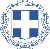 	Τρίκαλα 27/1/2017ΕΛΛΗΝΙΚΗ ΔΗΜΟΚΡΑΤΙΑ	Αρ. Πρωτ.: 3337ΝΟΜΟΣ ΤΡΙΚΑΛΩΝΔΗΜΟΣ ΤΡΙΚΚΑΙΩΝΓραμματεία Οικονομικής Επιτροπής	ΠΡΟΣ : Τα μέλη της Οικονομικής	  Επιτροπής (Πίνακας Αποδεκτών)	 (σε περίπτωση κωλύματος 	  παρακαλείσθε να ενημερώσετε 	  τον αναπληρωτή σας).	7η ΠΡΟΣΚΛΗΣΗ ΣΥΓΚΛΗΣΗΣ ΟΙΚΟΝΟΜΙΚΗΣ ΕΠΙΤΡΟΠΗΣ      Καλείστε να προσέλθετε σε τακτική συνεδρίαση της Οικονομικής Επιτροπής που θα διεξαχθεί στο Δημοτικό Κατάστημα την 03η του μηνός Φεβρουαρίου έτους 2017, ημέρα Παρασκευή και ώρα 12:30 μ.μ. για την συζήτηση και λήψη αποφάσεων στα παρακάτω θέματα της ημερήσιας διάταξης, σύμφωνα με τις σχετικές διατάξεις του άρθρου 75 του Ν.3852/2010 (ΦΕΚ Α' 87) :1.	Τροποποίηση της αριθμ. 22/2017 απόφασης Οικονομικής Επιτροπής περί έγκρισης δαπανών και	διάθεση πιστώσεων για την πληρωμή ανειλημμένων υποχρεώσεων2.	Έγκριση δαπανών και διάθεση πιστώσεων για την πληρωμή ανειλημμένων υποχρεώσεων3.	Ψήφιση πίστωσης και δέσμευση ποσών σε Κ.Α. εξόδων του προϋπολογισμού οικονομικού έτους 2017	για την πληρωμή υποχρεωτικών δαπανών4.	Έγκριση Πρακτικού Ι της Επιτροπής διενέργειας για την ανάδειξη προσωρινού αναδόχου συνοπτικού	διαγωνισμού για την προμήθεια Φαρμάκων & αναλώσιμου υγειονομικού υλικού για τις ανάγκες του	Δήμου Τρικκαίων και των νομικών του προσώπων5.	Συμπλήρωση της υπ' αριθμ. 25/2017 απόφασης της Οικονομικής Επιτροπής 6.	Έγκριση πρακτικού φανερής πλειοδοτικής δημοπρασίας για την εκμίσθωση Δημοτικού	Ακινήτου(Αγροτεμαχίου) που βρίσκεται στην τοπική κοινότητα Πατουλιάς στη θέση ΚΟΥΛΟΥΡΙΑ7.	Έγκριση πρακτικού φανερής επαναληπτικής πλειοδοτικής δημοπρασίας για την εκμίσθωση Δημοτικών	Εκτάσεων και Σχολικών Αγροτεμαχίων.8.	Έγκριση πρακτικού φανερής πλειοδοτικής δημοπρασίας για την εκμίσθωση του Δημοτικού	καταστήματος  50 τ.μ που βρίσκεται στην πλατεία της Τ.Κ Πλατάνου	Η Πρόεδρος της Οικονομικής Επιτροπής	Χρυσάνθη Γάλλου-Δαλκαφούκη	ΑντιδήμαρχοςΠίνακας Αποδεκτών	ΚΟΙΝΟΠΟΙΗΣΗ	ΤΑΚΤΙΚΑ ΜΕΛΗ1. Ζήσης Γκουγκουστάμος, Αντιπρόεδρος	1.Δήμαρχος & μέλη Εκτελεστικής  Επιτροπής2. Κων/νος Ψύχος	2.Γενικός Γραμματέας  Δ.Τρικκαίων3. Νικόλαος Λέρας	3.Αναπληρωματικά μέλη Ο.Ε.4. Σοφία Αλεστά	        α) Απόστολος Παππάς5. Βάϊος Αναστασίου	        β) Ευθυμία Λεβέντη - Καρά6. Ελένη Αυγέρου - Κογιάννη	        γ) Σωτήριος Σακκάς7. Γεώργιος Στουρνάρας	        δ) Κων/νος Τάσιος8. Καϊκης Γεώργιος	        ε) Δημήτριος Χατζηγάκης